Dzień dobry, przesyłam Wam drogie dzieci kolejną dawkę ćwiczeń do pracy w domu. W razie jakiś pytań zapraszam do kontaktu: j.zolopa@onet.eu
Miłego weekendu!
Pani Asia Ćwiczenia artykulacyjne z Pszczółką Mają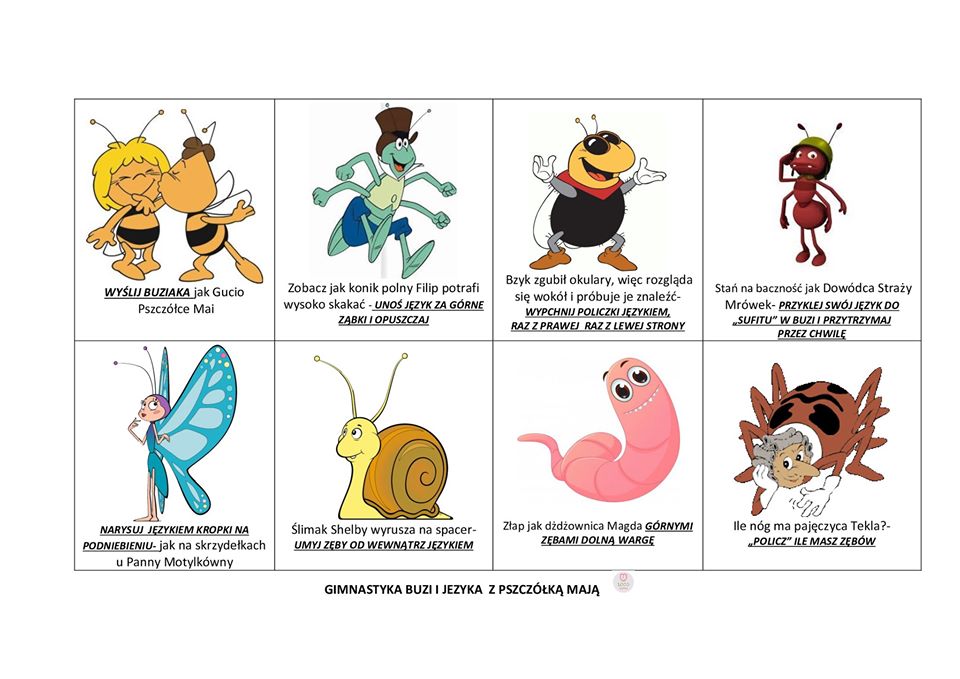 Ćwiczenia oddechowe – kołysanie misia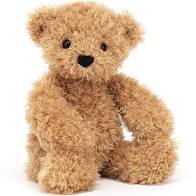 Dziecko lezy na plecach, na brzuchu umieszczamy misia.Polecamy dziecku zrobić wdech (brzuch uwypukla się), wydech (brzuch opada). Ćwiczenia słuchowezabawy z naśladowaniem głosów zwierząt gospodarskich. Po usłyszeniu głosu zwierzęcia dziecko mówi, jakie to zwierzę, następnie próbuje samodzielnie naśladować ten głos. Odgłosy zwierząt – link :   https://www.youtube.com/watch?v=YHB3x2k3x3Gra memory – czasowniki. Kartę drukujemy podwójnie i bawimy się w grę memory. Gdy znajdziemy parę takich samym obrazków układamy zdanię np. Chłopiec myje naczynia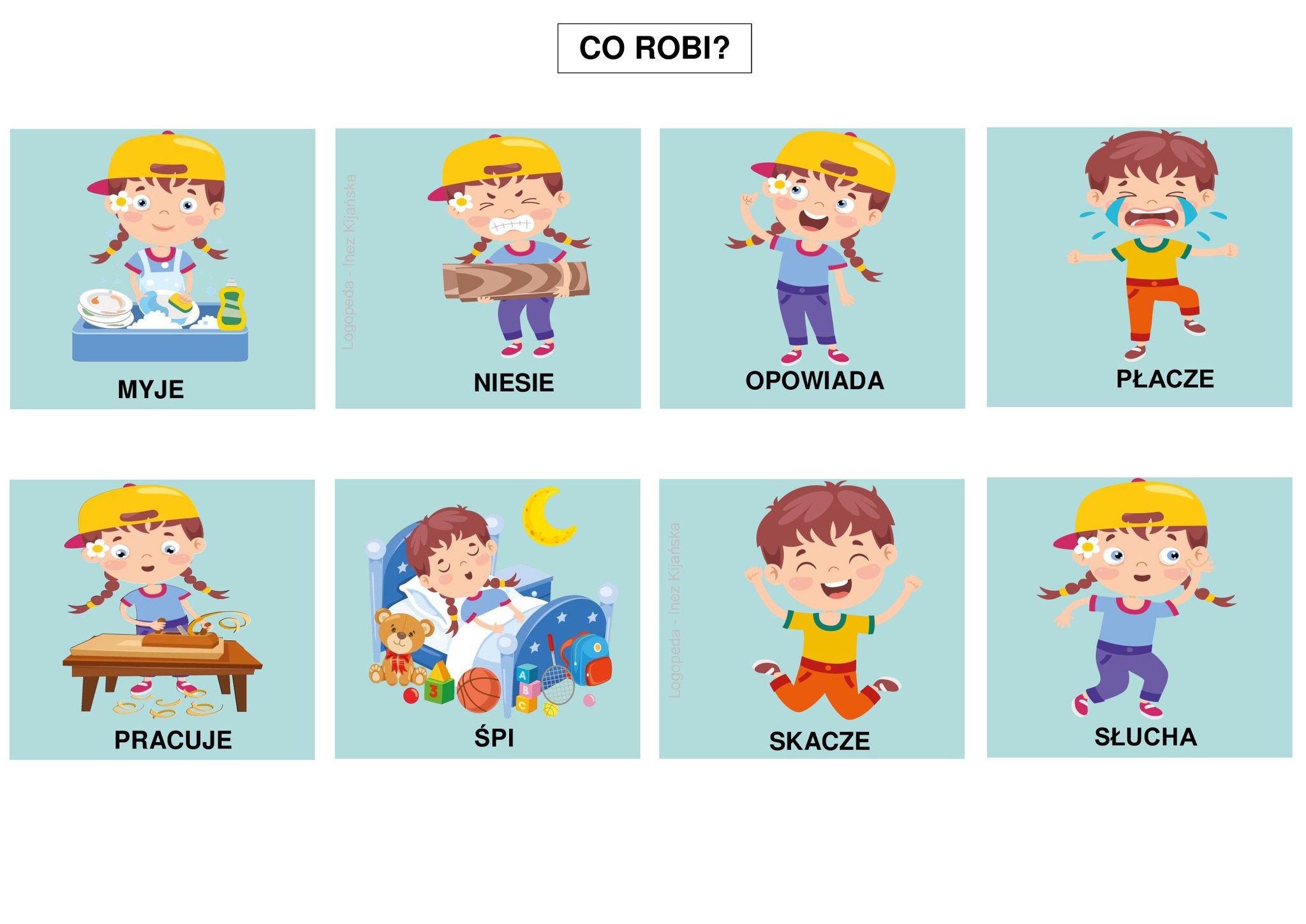 Ćwiczenie kategoryzacji  Kredką  lub paluszkiem łączymy obrazek z odpowiednią kategorią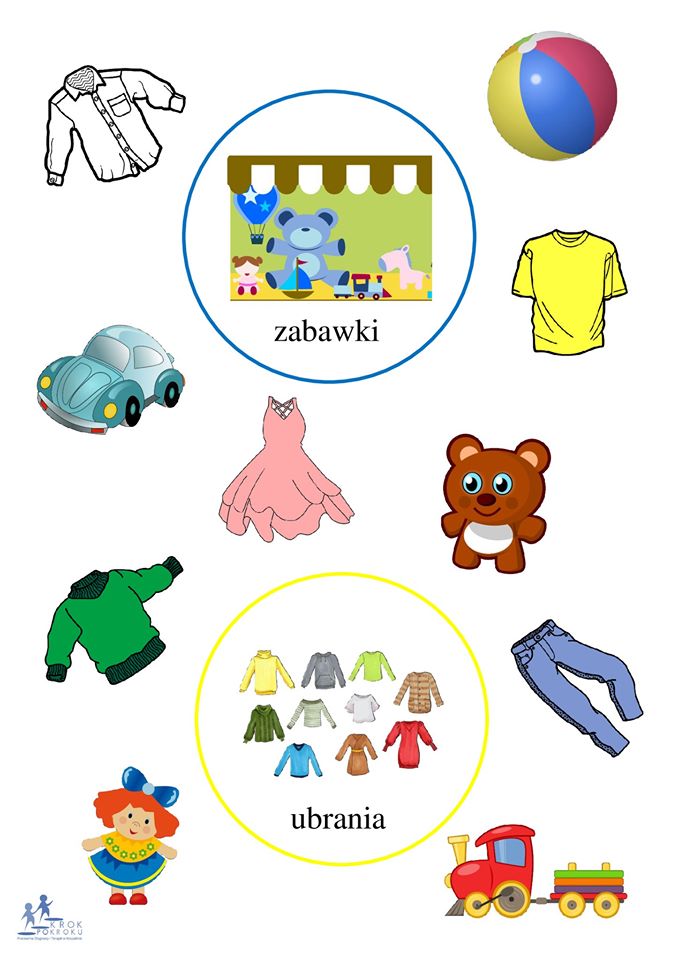 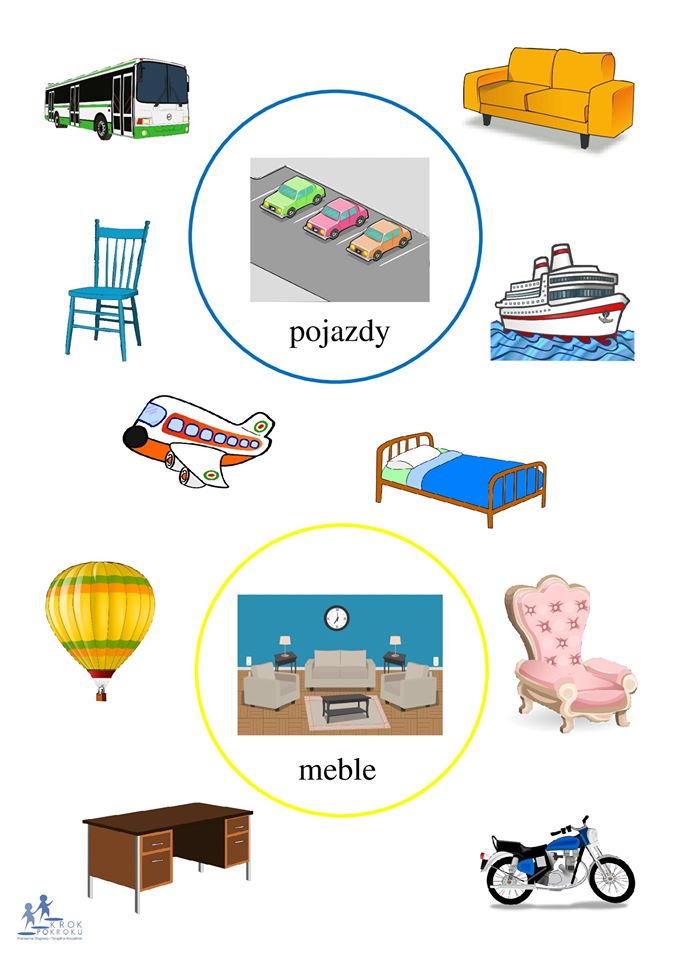 